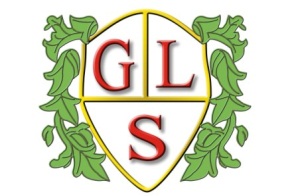 Class Daffodil Topics             Spring 2023                           Science Where do Rocks Come From?Representing Forces (Topic Day Theme- Earth and Space)HistoryTransport through TimeGeographyLiving in a City and Living in a VillageICTProgramming and AlgorithmsMultimedia- Music and SoundSpanishSpanish FoodSpanish WeatherREIslamEasterArtWorking the surfaceDesign TechnologyStructures (freestanding structures) - playgroundsPSHEPositive Friendships and Being HappyManaging Emotions and Who we Talk ToPEWolves Foundation